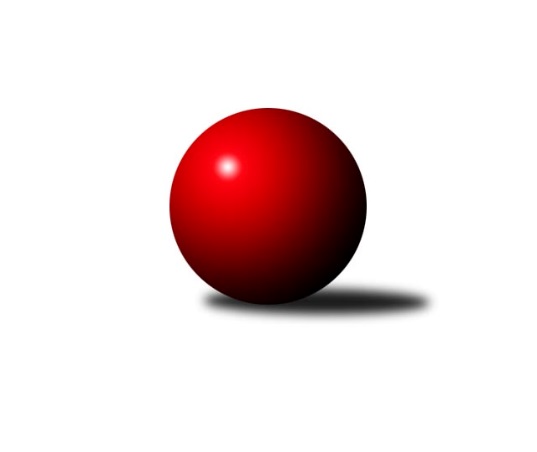 Č.1Ročník 2011/2012	18.9.2011Nejlepšího výkonu v tomto kole: 3497 dosáhlo družstvo: SKK Rokycany 2.KLM A 2011/2012Výsledky 1. kolaSouhrnný přehled výsledků:KK SDS Sadská 	- Sokol Kolín 	1:7	3185:3273	8.5:15.5	17.9.KK Lokomotiva Tábor 	- KK Hvězda Trnovany 	3:5	3435:3491	12.0:12.0	17.9.SKK Rokycany 	- TJ Start Rychnov nad Kněžnou 	5:3	3497:3364	11.0:13.0	17.9.SKK Hořice 	- Vltavan Loučovice 	5.5:2.5	3219:3112	13.0:11.0	17.9.TJ Sokol Duchcov 	- TJ Lokomotiva České Velenice 	2:6	3368:3460	7.0:17.0	17.9.SK Škoda VS Plzeň 	- Kuželky Podbořany 	3:5	3174:3238	12.0:12.0	18.9.Tabulka družstev:	1.	Sokol Kolín	1	1	0	0	7.0 : 1.0 	15.5 : 8.5 	 3273	2	2.	TJ Lokomotiva České Velenice	1	1	0	0	6.0 : 2.0 	17.0 : 7.0 	 3460	2	3.	SKK Hořice	1	1	0	0	5.5 : 2.5 	13.0 : 11.0 	 3219	2	4.	KK Hvězda Trnovany	1	1	0	0	5.0 : 3.0 	12.0 : 12.0 	 3491	2	5.	Kuželky Podbořany	1	1	0	0	5.0 : 3.0 	12.0 : 12.0 	 3238	2	6.	SKK Rokycany	1	1	0	0	5.0 : 3.0 	11.0 : 13.0 	 3497	2	7.	TJ Start Rychnov nad Kněžnou	1	0	0	1	3.0 : 5.0 	13.0 : 11.0 	 3364	0	8.	KK Lokomotiva Tábor	1	0	0	1	3.0 : 5.0 	12.0 : 12.0 	 3435	0	9.	SK Škoda VS Plzeň	1	0	0	1	3.0 : 5.0 	12.0 : 12.0 	 3174	0	10.	Vltavan Loučovice	1	0	0	1	2.5 : 5.5 	11.0 : 13.0 	 3112	0	11.	TJ Sokol Duchcov	1	0	0	1	2.0 : 6.0 	7.0 : 17.0 	 3368	0	12.	KK SDS Sadská	1	0	0	1	1.0 : 7.0 	8.5 : 15.5 	 3185	0Podrobné výsledky kola:	 KK SDS Sadská 	3185	1:7	3273	Sokol Kolín 	Aleš Košnar	143 	 123 	 123 	151	540 	 1.5:2.5 	 546 	 145	114 	 136	151	Jiří Němec	Tomáš Bek	143 	 118 	 125 	112	498 	 0:4 	 553 	 144	137 	 139	133	Filip Dejda	Martin Schejbal	121 	 146 	 116 	133	516 	 1:3 	 567 	 135	141 	 149	142	Roman Weiss	Antonín Svoboda	143 	 118 	 134 	127	522 	 1:3 	 538 	 117	151 	 135	135	Robert Petera	Václav Schejbal	135 	 130 	 135 	142	542 	 1:3 	 548 	 137	146 	 144	121	Jan Pelák	Jan Renka st.	142 	 129 	 145 	151	567 	 4:0 	 521 	 140	126 	 126	129	Martin Švorbarozhodčí: Nejlepšího výkonu v tomto utkání: 567 kuželek dosáhli: Roman Weiss, Jan Renka st.	 KK Lokomotiva Tábor 	3435	3:5	3491	KK Hvězda Trnovany 	Miroslav Kašpar	151 	 138 	 142 	164	595 	 4:0 	 562 	 144	133 	 139	146	Milan Stránský	Jaroslav Mihál	140 	 136 	 154 	152	582 	 2:2 	 578 	 148	138 	 144	148	Jiří Zemánek	Borek Jelínek	152 	 155 	 149 	149	605 	 3:1 	 576 	 158	144 	 142	132	Miroslav Šnejdar ml.	Petr Bystřický	128 	 140 	 112 	143	523 	 1:3 	 568 	 125	149 	 136	158	Pavel Kaan	Petr Chval	153 	 146 	 128 	138	565 	 1:3 	 615 	 145	152 	 158	160	Josef Šálek	David Kášek	141 	 147 	 151 	126	565 	 1:3 	 592 	 147	135 	 153	157	Michal Koubekrozhodčí: Nejlepší výkon utkání: 615 - Josef Šálek	 SKK Rokycany 	3497	5:3	3364	TJ Start Rychnov nad Kněžnou 	Michal Pytlík	131 	 153 	 180 	145	609 	 4:0 	 508 	 124	133 	 122	129	Radek Jung	Michal Wohlmuth	130 	 149 	 144 	145	568 	 1:3 	 583 	 134	163 	 140	146	Vojtěch Šípek	Zdeněk Enžl	141 	 126 	 142 	143	552 	 1:3 	 561 	 144	144 	 151	122	Jiří Karasz	Martin Prokůpek	149 	 143 	 152 	128	572 	 1:3 	 581 	 156	151 	 132	142	Jakub Seniura	Pavel Honsa	169 	 136 	 151 	140	596 	 2:2 	 593 	 145	156 	 159	133	Dalibor Ksandr	Vojtěch Špelina	135 	 156 	 139 	170	600 	 2:2 	 538 	 138	127 	 143	130	Martin Podzimekrozhodčí: Nejlepší výkon utkání: 609 - Michal Pytlík	 SKK Hořice 	3219	5.5:2.5	3112	Vltavan Loučovice 	Radek Kroupa	145 	 127 	 129 	133	534 	 2:2 	 477 	 148	150 	 84	95	Karel Jirkal *1	Jaromír Šklíba	116 	 134 	 136 	153	539 	 1:3 	 549 	 147	149 	 137	116	Radek Šlouf	Zdeněk Měkota	130 	 134 	 130 	103	497 	 2:2 	 526 	 138	133 	 112	143	Josef Gondek	Petr Vokáč	136 	 145 	 129 	138	548 	 3:1 	 499 	 117	119 	 137	126	Jaroslav Suchánek	Jiří Baier	164 	 137 	 126 	145	572 	 3:1 	 532 	 140	135 	 132	125	Josef Sysel	Miroslav Nálevka	125 	 148 	 129 	127	529 	 2:2 	 529 	 138	153 	 125	113	Libor Dušekrozhodčí: střídání: *1 od 63. hodu Jan SmolenaNejlepší výkon utkání: 572 - Jiří Baier	 TJ Sokol Duchcov 	3368	2:6	3460	TJ Lokomotiva České Velenice 	Zdeněk Ransdorf	148 	 138 	 132 	134	552 	 2:2 	 535 	 129	129 	 133	144	Zbyněk Dvořák	Jakub Dařílek	131 	 141 	 160 	121	553 	 1:3 	 579 	 145	143 	 134	157	Ondřej Touš	Dalibor Dařílek	137 	 140 	 142 	134	553 	 1:3 	 592 	 153	148 	 137	154	Zdeněk st. Dvořák	Jan Endršt	137 	 145 	 141 	139	562 	 1:3 	 567 	 141	148 	 135	143	Bronislav Černuška	Josef Pecha	132 	 161 	 151 	145	589 	 2:2 	 567 	 137	145 	 138	147	Zdeněk ml. Dvořák	Miloš Civín	142 	 135 	 141 	141	559 	 0:4 	 620 	 154	170 	 148	148	Ladislav Chmelrozhodčí: Nejlepší výkon utkání: 620 - Ladislav Chmel	 SK Škoda VS Plzeň 	3174	3:5	3238	Kuželky Podbořany 	Pavel Říhánek	120 	 166 	 136 	156	578 	 2:2 	 565 	 135	145 	 147	138	Lukáš Jarosch	Martin Vít	146 	 150 	 129 	128	553 	 2:2 	 560 	 141	143 	 135	141	Jaroslav Lefner	Oldřich Kučera	113 	 108 	 130 	124	475 	 0:4 	 526 	 116	130 	 140	140	Patrik Lojda	Milan Vicher	138 	 123 	 117 	130	508 	 3:1 	 507 	 130	120 	 128	129	Rudolf Hofmann	Petr Sachunský	132 	 134 	 131 	118	515 	 3:1 	 503 	 125	126 	 135	117	Petr Richtárech	Jiří Baloun	163 	 121 	 142 	119	545 	 2:2 	 577 	 133	154 	 140	150	Vladimír Šánarozhodčí: Nejlepší výkon utkání: 578 - Pavel ŘíhánekPořadí jednotlivců:	jméno hráče	družstvo	celkem	plné	dorážka	chyby	poměr kuž.	Maximum	1.	Ladislav Chmel 	TJ Lokomotiva České Velenice 	620.00	395.0	225.0	1.0	1/1	(620)	2.	Josef Šálek 	KK Hvězda Trnovany 	615.00	392.0	223.0	3.0	1/1	(615)	3.	Michal Pytlík 	SKK Rokycany 	609.00	385.0	224.0	2.0	1/1	(609)	4.	Borek Jelínek 	KK Lokomotiva Tábor 	605.00	374.0	231.0	1.0	1/1	(605)	5.	Vojtěch Špelina 	SKK Rokycany 	600.00	384.0	216.0	2.0	1/1	(600)	6.	Pavel Honsa 	SKK Rokycany 	596.00	376.0	220.0	0.0	1/1	(596)	7.	Miroslav Kašpar 	KK Lokomotiva Tábor 	595.00	382.0	213.0	1.0	1/1	(595)	8.	Dalibor Ksandr 	TJ Start Rychnov nad Kněžnou 	593.00	394.0	199.0	3.0	1/1	(593)	9.	Zdeněk st. Dvořák 	TJ Lokomotiva České Velenice 	592.00	368.0	224.0	4.0	1/1	(592)	10.	Michal Koubek 	KK Hvězda Trnovany 	592.00	376.0	216.0	0.0	1/1	(592)	11.	Josef Pecha 	TJ Sokol Duchcov 	589.00	390.0	199.0	3.0	1/1	(589)	12.	Vojtěch Šípek 	TJ Start Rychnov nad Kněžnou 	583.00	363.0	220.0	3.0	1/1	(583)	13.	Jaroslav Mihál 	KK Lokomotiva Tábor 	582.00	387.0	195.0	1.0	1/1	(582)	14.	Jakub Seniura 	TJ Start Rychnov nad Kněžnou 	581.00	376.0	205.0	5.0	1/1	(581)	15.	Ondřej Touš 	TJ Lokomotiva České Velenice 	579.00	387.0	192.0	5.0	1/1	(579)	16.	Pavel Říhánek 	SK Škoda VS Plzeň 	578.00	365.0	213.0	4.0	1/1	(578)	17.	Jiří Zemánek 	KK Hvězda Trnovany 	578.00	386.0	192.0	4.0	1/1	(578)	18.	Vladimír Šána 	Kuželky Podbořany 	577.00	362.0	215.0	1.0	1/1	(577)	19.	Miroslav Šnejdar  ml.	KK Hvězda Trnovany 	576.00	390.0	186.0	7.0	1/1	(576)	20.	Martin Prokůpek 	SKK Rokycany 	572.00	358.0	214.0	2.0	1/1	(572)	21.	Jiří Baier 	SKK Hořice 	572.00	370.0	202.0	3.0	1/1	(572)	22.	Pavel Kaan 	KK Hvězda Trnovany 	568.00	373.0	195.0	5.0	1/1	(568)	23.	Michal Wohlmuth 	SKK Rokycany 	568.00	378.0	190.0	2.0	1/1	(568)	24.	Roman Weiss 	Sokol Kolín 	567.00	358.0	209.0	1.0	1/1	(567)	25.	Bronislav Černuška 	TJ Lokomotiva České Velenice 	567.00	374.0	193.0	2.0	1/1	(567)	26.	Zdeněk ml. Dvořák 	TJ Lokomotiva České Velenice 	567.00	376.0	191.0	1.0	1/1	(567)	27.	Jan Renka  st.	KK SDS Sadská 	567.00	386.0	181.0	3.0	1/1	(567)	28.	Lukáš Jarosch 	Kuželky Podbořany 	565.00	367.0	198.0	2.0	1/1	(565)	29.	David Kášek 	KK Lokomotiva Tábor 	565.00	382.0	183.0	4.0	1/1	(565)	30.	Petr Chval 	KK Lokomotiva Tábor 	565.00	387.0	178.0	4.0	1/1	(565)	31.	Jan Endršt 	TJ Sokol Duchcov 	562.00	352.0	210.0	0.0	1/1	(562)	32.	Milan Stránský 	KK Hvězda Trnovany 	562.00	378.0	184.0	2.0	1/1	(562)	33.	Jiří Karasz 	TJ Start Rychnov nad Kněžnou 	561.00	370.0	191.0	8.0	1/1	(561)	34.	Jaroslav Lefner 	Kuželky Podbořany 	560.00	368.0	192.0	4.0	1/1	(560)	35.	Miloš Civín 	TJ Sokol Duchcov 	559.00	377.0	182.0	2.0	1/1	(559)	36.	Jakub Dařílek 	TJ Sokol Duchcov 	553.00	363.0	190.0	5.0	1/1	(553)	37.	Filip Dejda 	Sokol Kolín 	553.00	366.0	187.0	1.0	1/1	(553)	38.	Martin Vít 	SK Škoda VS Plzeň 	553.00	372.0	181.0	4.0	1/1	(553)	39.	Dalibor Dařílek 	TJ Sokol Duchcov 	553.00	377.0	176.0	6.0	1/1	(553)	40.	Zdeněk Ransdorf 	TJ Sokol Duchcov 	552.00	357.0	195.0	5.0	1/1	(552)	41.	Zdeněk Enžl 	SKK Rokycany 	552.00	367.0	185.0	5.0	1/1	(552)	42.	Radek Šlouf 	Vltavan Loučovice 	549.00	375.0	174.0	5.0	1/1	(549)	43.	Jan Pelák 	Sokol Kolín 	548.00	358.0	190.0	0.0	1/1	(548)	44.	Petr Vokáč 	SKK Hořice 	548.00	376.0	172.0	8.0	1/1	(548)	45.	Jiří Němec 	Sokol Kolín 	546.00	366.0	180.0	6.0	1/1	(546)	46.	Jiří Baloun 	SK Škoda VS Plzeň 	545.00	362.0	183.0	7.0	1/1	(545)	47.	Václav Schejbal 	KK SDS Sadská 	542.00	341.0	201.0	3.0	1/1	(542)	48.	Aleš Košnar 	KK SDS Sadská 	540.00	361.0	179.0	2.0	1/1	(540)	49.	Jaromír Šklíba 	SKK Hořice 	539.00	361.0	178.0	4.0	1/1	(539)	50.	Martin Podzimek 	TJ Start Rychnov nad Kněžnou 	538.00	352.0	186.0	6.0	1/1	(538)	51.	Robert Petera 	Sokol Kolín 	538.00	356.0	182.0	2.0	1/1	(538)	52.	Zbyněk Dvořák 	TJ Lokomotiva České Velenice 	535.00	379.0	156.0	6.0	1/1	(535)	53.	Radek Kroupa 	SKK Hořice 	534.00	376.0	158.0	0.0	1/1	(534)	54.	Josef Sysel 	Vltavan Loučovice 	532.00	338.0	194.0	2.0	1/1	(532)	55.	Libor Dušek 	Vltavan Loučovice 	529.00	333.0	196.0	1.0	1/1	(529)	56.	Miroslav Nálevka 	SKK Hořice 	529.00	345.0	184.0	4.0	1/1	(529)	57.	Patrik Lojda 	Kuželky Podbořany 	526.00	344.0	182.0	4.0	1/1	(526)	58.	Josef Gondek 	Vltavan Loučovice 	526.00	355.0	171.0	3.0	1/1	(526)	59.	Petr Bystřický 	KK Lokomotiva Tábor 	523.00	353.0	170.0	3.0	1/1	(523)	60.	Antonín Svoboda 	KK SDS Sadská 	522.00	346.0	176.0	4.0	1/1	(522)	61.	Martin Švorba 	Sokol Kolín 	521.00	336.0	185.0	1.0	1/1	(521)	62.	Martin Schejbal 	KK SDS Sadská 	516.00	359.0	157.0	9.0	1/1	(516)	63.	Petr Sachunský 	SK Škoda VS Plzeň 	515.00	342.0	173.0	1.0	1/1	(515)	64.	Milan Vicher 	SK Škoda VS Plzeň 	508.00	345.0	163.0	3.0	1/1	(508)	65.	Radek Jung 	TJ Start Rychnov nad Kněžnou 	508.00	359.0	149.0	5.0	1/1	(508)	66.	Rudolf Hofmann 	Kuželky Podbořany 	507.00	346.0	161.0	5.0	1/1	(507)	67.	Petr Richtárech 	Kuželky Podbořany 	503.00	346.0	157.0	3.0	1/1	(503)	68.	Jaroslav Suchánek 	Vltavan Loučovice 	499.00	345.0	154.0	4.0	1/1	(499)	69.	Tomáš Bek 	KK SDS Sadská 	498.00	341.0	157.0	5.0	1/1	(498)	70.	Zdeněk Měkota 	SKK Hořice 	497.00	330.0	167.0	4.0	1/1	(497)	71.	Oldřich Kučera 	SK Škoda VS Plzeň 	475.00	314.0	161.0	8.0	1/1	(475)Sportovně technické informace:Starty náhradníků:registrační číslo	jméno a příjmení 	datum startu 	družstvo	číslo startu
Hráči dopsaní na soupisku:registrační číslo	jméno a příjmení 	datum startu 	družstvo	Program dalšího kola:2. kolo24.9.2011	so	9:00	KK SDS Sadská  - KK Lokomotiva Tábor 	24.9.2011	so	10:00	TJ Start Rychnov nad Kněžnou  - TJ Sokol Duchcov 	24.9.2011	so	10:00	Vltavan Loučovice  - SKK Rokycany 	24.9.2011	so	10:00	Kuželky Podbořany  - SKK Hořice 	24.9.2011	so	10:00	KK Hvězda Trnovany  - SK Škoda VS Plzeň 	24.9.2011	so	14:00	Sokol Kolín  - TJ Lokomotiva České Velenice 	Nejlepší šestka kola - absolutněNejlepší šestka kola - absolutněNejlepší šestka kola - absolutněNejlepší šestka kola - absolutněNejlepší šestka kola - dle průměru kuželenNejlepší šestka kola - dle průměru kuželenNejlepší šestka kola - dle průměru kuželenNejlepší šestka kola - dle průměru kuželenNejlepší šestka kola - dle průměru kuželenPočetJménoNázev týmuVýkonPočetJménoNázev týmuPrůměr (%)Výkon1xLadislav ChmelČ. Velenice6201xLadislav ChmelČ. Velenice112.246201xJosef ŠálekTrnovany6151xMichal PytlíkRokycany1086091xMichal PytlíkRokycany6091xJosef ŠálekTrnovany107.636151xBorek JelínekLok. Tábor6051xJiří BaierHořice107.385721xVojtěch ŠpelinaRokycany6001xZdeněk st. DvořákČ. Velenice107.175921xPavel HonsaRokycany5961xJosef PechaDuchcov106.63589